URBROJ: 238/10-111-579/22Ivanić-Grad, dana 27. svibnja 2022. godine	Sazivam sjednicu Povjerenstva za lijekove Naftalan-a, koja će se održati dana 31. svibnja 2022. godine u sobi 505, V kat, s početkom u 08,00 sati.	Za sjednicu predlažem slijedećiDNEVNI REDRazmatranje i usvajanje zapisnika sa sjednice održane dana 26. travnja 2022.Razmatranje i donošenje Odluka o nastavku liječenja posebno skupim lijekom za pacijente: S. Ogrinc, I. Pupka, S. Putaka i V. Zeca, te početak liječenja skupim lijekom za pacijente: V. Hadrović i T. VrbanovićaIzvjestitelj: Prim. Pero Vržogić, dr.med., predsjednik Povjerenstva3.   RaznoPredsjednik povjerenstva za lijekove:    Prim. Pero Vržogić, dr.med.DOSTAVITI:Prim. Pero Vržogić, dr.med., specijalist dermatologije i venerologije, predsjednik,Prim. Gordana Krnjević-Pezić, dr.med., specijalistica dermatologije i venerologije, članica,Melita Bahlen Kramar, dr.med., specijalist fizikalne medicine i rehabilitacije, članica,Lucija Tomić Babić, dr.med., specijalistica dermatologije i venerologije, članica,Snježana Brući, mag.med.tech., pomoćnica ravnatelja za sestrinstvo, članica,Tea Vukošić Paher, dipl.iur., zapisničar,Pismohrana.	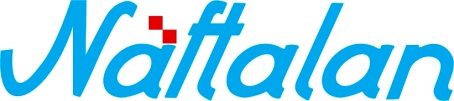 specijalna bolnica za medicinsku rehabilitaciju10310 Ivanić-Grad, Omladinska 23a, HRVATSKA, p.p. 47                      Tel.: ++385 1 2834 555, Fax.: ++385 1 2881 481,                                        www.naftalan.hr, e-mail: naftalan@naftalan.hrMB: 3186342, OIB: 43511228502IBAN: HR7023600001101716186